DODATEK č. 8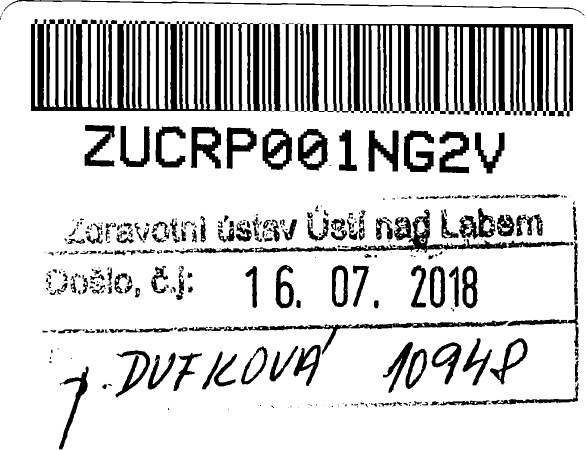 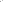 (dále také jen „dodatek”) k pojistné smlouvě č.8067934715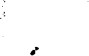 (dále také jen „pojistná smlouva”)Smluvní strany:ČSOB Pojišťovna, a. s., člen holdingu ČSOBse sídlem Masarykovo náměstí 1458, Zelené Předměstí 53002 Pardubice, Česká republika IČO: 45534306, DIČ: CZ699000761 zapsaná v obchodním rejstříku u Krajského soudu Hradec Králové, oddíl B, vložka 567(dále jen pojistitel) tel.: 466 100 777 fax: 467 007 444 www.csobpoj.czpojistitele zastupuje: Petra Prellová — account managerZdravotní ústav se sídlem v Ústí nad Labemse sídlem / místem podnikání Moskevská 1531/15 40001, Ústí nad Labem-centrumIČO: 71009361Výpis z Registru ekonomických subjektů ČSÚ v ARES(dále jen „pojistník”)	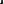 pojistníka zastupuje: Ing. Pavel Bernáth - ředitelse dohodly, že výše uvedená pojistná smlouva se mění a doplňuje takto:Článek l.Změna již existujících právních vztahů pojištění sjednaných pojistnou smlouvou1. Pojištění vozidel sjednané článkem II. pojistné smlouvy se ode dne nabytí účinnosti tohoto dodatku mění následovně:UKONČENÍPojistitel a pojistník výslovně sjednávají, že pojištění se ode dne nabytí účinnosti tohoto dodatku nově NEVZTAHUJE na následující dosavadní hodnoty pojistného zájmu (následující dosavadní předměty poystení). Níže specifikované hodnoty pojistného zájmu (předměty pojištění) tak od data nabyti ucłnnosti tohoto dodatku již předmětem pojištění nejsou:Článek Il.Změny ve výši pojistného za všechna pojištění sjednaná pojistnou smlouvou po nabytí účinnosti tohoto dodatkuVýše pojistného za jednotlivá pojištění činí:Změna poiistného = pokud se tímto dodatkem ruší stávající pojištění a zároveň se toto pojištění znovu sjednává z důvodu změny pojištění, je to rozdíl mezi původní a novou výší pojistného (kladná nebo záporná částka) nebo pokud se tímto dodatkem sjednává nové pojištění, je to výše pojistného za nově sjednané pojištění (kladná částka) nebo pokud se tímto dodatkem ruší stávající pojištění, je to výše pojistného za zrušené pojištění (záporná částka)Změna ročního pojistného = změna pojistného vyjádření v ročním pojistnémRoční pojistné po změnách = pojistné za všechna platná pojištění sjednaná pojistnou smlouvou a dodatky pojistné smlouvy vyjádřené v ročním pojistnémSplátkový kalendářPlacení pojistného za všechna pojištění sjednaná pojistnou smlouvou a po změnách provedených tímto dodatkem pojistné smlouvy se do Ol .06.2019 00:00 hodin řídí následujícím splátkovým kalendářem:Na dodatku pojistné smlouvy vznikl přeplatek ve výši 122 Kč, který bude vrácen pojistníkovi, pokud o něj zažádá, nebo je možné přeplatek odečíst od nejbližší splátky pojistného v případě, že tato splátka existuje.Pojistné poukáže pojistník na účet ČSOB Pojišťovny, a. s., člena holdingu ČSOB, číslo 180135112/0300 u Československé obchodní banky, a. s., konstantní symbol 3558, variabilní symbol 8067934715.Pojistné se považuje za uhrazené dnem připsání na účet ČSOB Pojišťovny, a. s., člena holdingu ČSOB.Pojistitel a pojistník sjednávají délku pojistného období ve všech pojištěních sjednaných tímto dodatkem pojistné smlouvy následovně:první pojistné období ve všech pojištěních sjednaných tímto dodatkem pojistné smlouvy se sjednává v délce ode dne počátku všech pojištění sjednaných tímto dodatkem pojistné smlouvy do nejbližšího následujícího dne konce pojistného období všech pojištění sjednaných samotnou pojistnou smlouvou, nebo je-li pojištění sjednáno na dobu kratší, tak se první pojistné období sjednává v délce rovné pojistné době;druhé a každé další pojistné období ve všech pojištěních sjednaných tímto dodatkem pojistné smlouvy se sjednává v délce shodné s délkou pojistných období ve všech pojištěních sjednaných samotnou pojistnou smlouvou.Výše pojistného za další pojistné období se řídí splátkovým kalendářem zaslaným pojistníkovi na začátku dalšího pojistného období.Článek /Il.Závěrečná ustanoveníTento dodatek nabývá platnosti dnem jeho podpisu oběma smluvními stranami a účinnosti dnem 11.06.2018Ostatní ustanovení pojistné smlouvy, než ustanovení výslovně zmíněná v tomto dodatku, se tímto dodatkem nijak nemění.Správce pojistné smlouvy: Petra Prellová, telefon: 475309533, email: petra.prellova@csobpoj.czPočet stran dodatku pojistné smlouvy bez příloh:	4Přílohy:1) Makléřská doložkaTento dodatek pojistné smlouvy je vyhotoven ve 4 stejnopisech shodné právní síly, přičemž jedno vyhotovení obdrží pojistník, jedno makléř a zbývající dvě pojistitel.Smluvní strany tohoto dodatku po jeho důkladném přečtení výslovně prohlašují, že si tento dodatek přečetly, že jej uzavírají podle své pravé a svobodné vůle, určitě, vážně a srozumitelně, nikoliv v tísni či za nápadně nevýhodných podmínek a že s jeho obsahem souhlasí. Na důkaz toho připojují vlastnoruční podpisy svýchoprávněných zástupců.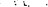 V Ústí nad Labem dne 11. 6. 2018V Ústí nad Labem dne f 1. 6. 2018razítko a podpis pojistníkarazítko a podpis pojistiteléSplátkový kalendář k dodatku č. 8 pojistné smlouvyč. 8067934715Tento splátkový kalendář upravuje splátky pojistného za změnu pojištění dle výše uvedeného dodatku pojistné smlouvy na pojistné období nebo na pojistnou dobu od 11.06.2018 00:00 hodin do 01.06.2019 00:00 hodin.Pojistník je povinen platit pojistné v'následujících termínech a splátkách:Na dodatku pojistné smlouvy vznikl přeplatek ve výši 122 Kč, který bude vrácen pojistníkovi, pokud o něj zažádá, nebo je možné přeplatek odečíst od nejbližší splátky pojistného v případě, že_tato splátka existuje.Pojistné poukáže pojistník na účet ČSOB Pojišťovny, a. s., člena holdingu ČSOB, číslo 180135112/0300 u Československé obchodní banky, a. s., konstantní symbol 3558, variabilní symbol 8067934715.Pojistné se považuje za uhrazené dnem připsání na účet ČSOB Pojišťovny, a. s., člena holdingu ČSOB.V Ústí nad Labem dne 11. 6. 2018 razítko a podpis pojistiteleesoB Pojišťovna	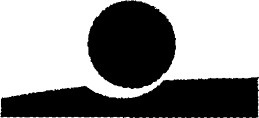 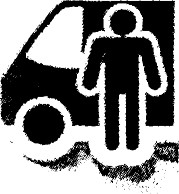 IČO: 45534306, DIČ: CZ699000761 zapsaná v obchodním rejstříku u Krajského soudu Hradec Králové, oddíl B, vložka 567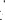 (dále jen „pojistitel”)Tel.: 466 100 777, fax: 467 007 444, www.csobpoj.czHlavní předmět podnikání pojistitele:	Pojišťovací činnost dle zákona č. 277/2009 Sb., o pojišťovnictví, ve znění pozdějších předpisů	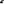 Název a sídlo orgánu dohledu:	Česká národní banka, se sídlem na adrese Na Příkopě 28, 115 03 Praha 1Pojišťovací zprostředkovatel (dále také ”PZ”) Jednající jménem pojistitele na základě smlouvy o zprostředkování powstení: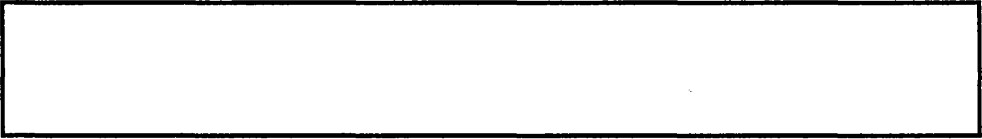 Název/jméno a příjmení PZ a kontaktní údajeInformace o obsahu powsteníPojistitel sjednává pojištění majetku, odpovědnosti a jiných rizik podnikatelů a organizací, které může zahrnovat:Jednotlivá pojištění nabízejí pojistnou ochranu pro případ:poškození, zničení nebo pohřešování hmotných movitých věcí či staveb, zejména v rozsahu vyjmenovaných pojistných nebezpečí, některá pojištění však nabízejí pojistnou ochranu i pro případ jakékoli škodné události, která není vyloučena pojistnými podmínkami či pojistnou smlouvou,finančních ztrát způsobených přerušením nebo omezením provozu z důvodu věcné škody ve smyslu předchozí odrážky,  odpovědnosti za újmu,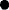 trvalých následků úrazu, smrti způsobené úrazem či pro případ léčení úrazu v pojištění přepravovaných osob.USTANOVENÍ POJISTNÝCH PODMÍNEK A SMLUVNÍCH DOLOŽEK, O NICHŽ MOHOU EXISTOVAT POCHYBNOSTI, ZDA JE POJISTNÍK MŮŽE ROZUMNĚ OČEKÁVATVšechna pojištění mají definovány výluky z pojištění, tedy situace, za kterých z pojištění nevzniká oprávněné osobě právo na pojistné plnění. Výluky jsou obsaženy v pojistných podmínkách v článku nazvaném Výluky z pojištění. Společné výluky pro všechna pojištění jsou obsaženy ve Všeobecných pojistných podmínkách — obecná část VPP OC 2014 (dále jen „VPP OC 2014”), ostatní potom v pojistných podmínkách, kterými se jednotlivá pojištěni rldl.Pojistná nebezpečí povodeň nebo záplava se sjednávají s čekací dobou definovanou ve VPP OC 2014 v délce 10 dnů. Za pojistné události způsobené povodní nebo záplavou a vzniklé v čekací době, není pojistitel povinen poskytnout pojistné plnění.Vznik nároku na pojistné plnění ze škodných událostí způsobených odcizením je v jednotlivých pojištěních podmíněn splněním alespoň minimální úrovně zabezpečení předmětů pojištění. Od kvality zabezpečovacích opatření se odvíjí maximální výše pojistného plnění, na které vzniká oprávněné osobě nárok. Většina pojištění definuje minimální požadavky na zabezpečení proStrana 1 (z celkem stran 2)případ odcizení v Doplňkových pojistných podmínkách - Pravidla zabezpečení proti odcizení DPP PZK 2014 nebo v Doplňkových pojistných podmínkách - Pravidla zabezpečení přepravovaného nákladu DPP PZN 2014.Všeobecné informacePojistné a poplatky: pojistné je sjednáno jako běžné s pojistným obdobím v délce 1 rok nebo jednorázové, v závislosti na zvolené variantě pojištění. Výše pojistného je individuální a odvíjí se zejména od požadovaného rozsahu pojištění a doby trvání pojištění, je uvedena v nabídce pojištění a následně v pojistné smlouvě. Pojistitel neúčtuje jiné poplatky.Platba pojistného: pojistné je možné platit na obchodních místech pojistitele, převodem na účet pojistitele nebo prostřednictvím poštovní poukázky. Nestanoví-li pojistná smlouva jinak, je běžné pojistné splatné prvního dne pojistného období a jednorázové pojistné dnem počátku pojištění. V pojistné smlouvě může být sjednáno placení pojistného ve splátkách, se stanovením výše a splatnosti splátek. Pojistitel nevyžaduje zálohy na pojistné. 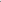 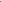 Informace o daňových předpisech: daňové aspekty pojištění jsou upraveny obecně závaznými právními předpisy České republiky, zejména zákonem č. 586/1992 Sb., o daních z příjmů, ve znění pozdějších předpisů.Doba platnosti pojistné smlouvy: pojistnou smlouvu lze uzavřít na dobu určitou či neurčitou což platí i pro sjednání jednotlivých výše uvedených pojištění.Způsoby zániku pojistné smlouvy resp. pojištění: pojištění může zaniknout zejména z následujících důvodů:Uplynutím pojistné doby.Marným uplynutím lhůty stanovené pojistitelem pojistníkovi v upomínce k zaplacení dlužného pojistného nebo jeho části.  Výpovědí do 2 měsíců ode dne uzavření pojistné smlouvy.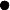 Výpovědí do 3 měsíců od oznámení škodné události.Výpovědí do 2 měsíců ode dne, kdy se pojistník dozvěděl, že pojistitel přj určení výše pojistného nebo výše pojistného plnění použil zakázané hledisko ve smyslu S 2769 zákona č. 89/2012 Sb.,občanský zákoník (dále jen „občanský zákoník").Výpovědí do 1 měsíce ode dne, kdy bylo pojistníkovi doručeno oznámení o převodu pojistného kmene nebo o přeměně pojistitele.Výpovědí do 1 měsíce ode dne, kdy bylo zveřejněno oznámení o odnětí povolení k provozování pojišťovací činnosti pojistiteli.Je-li pojištění sjednáno s běžným pojistným, výpovědí ke konci pojistného období doručenou druhé straně nejpozději 6 týdnů před uplynutím pojistného období.Výpovědí pojistitele ve smyslu S 2791 odst. 2., S 2792 nebo S 2793 odst. 1. občanského zákoníku.Písemnou dohodou smluvních stran.Odstoupením od pojistné smlouvy.Zánikem pojistného zájmu, zánikem pojistného nebezpečí, dnem smrti pojištěné osoby, dnem zániku pojištěné právnické osoby bez právního nástupce nebo dnem odmítnutí pojistného plnění ve smyslu S 2809 občanského zákoníku.Praktické pokyny týkající se možnosti odstoupení od pojistné smlouvy:Od pojistné smlouvy mohou smluvní strany odstoupit dle S 2808 občanského zákoníku. Pojistitel má právo od smlouvy odstoupit, porušil-li pojistník nebo pojištěný úmyslně nebo z nedbalosti povinnost k pravdivým sdělením ve smyslu S 2788 občanského zákoníku a prokáže-li, že by při pravdivém a úplném zodpovězení dotazů smlouvu neuzavřel. Pojistník má právo od smlouvy odstoupit, porušil-li pojistitel povinnost dle S 2789 občanského zákoníku. Právo na odstoupení zaniká, není-li uplatněno do 2 měsíců od okamžiku, kdy smluvní strana porušení povinností zjistila nebo musela zjistit. Smluvní strany si vypořádají závazky dle S 2808 odst. 2 občanského zákoníku. V případě pojistných smluv uzavřených se spotřebiteli jako pojistníky mimo prostory obvyklé pro podnikatelovo podnikání je pojistník dále oprávněn odstoupit od pojistné smlouvy ve lhůtě 14 dnů od uzavření pojistné smlouvy podle S 1829 a násl. občanského zákoníku. Právo na odstoupení zaniká, není-li uplatněno v uvedené lhůtě 14 dnů. V případě spotřebitele je lhůta zachována i v případě je-li v této lhůtě oznámení o odstoupení odesláno pojistiteli. Pojistník může v tomto případě využít pro odstoupení od smlouvy formulář pro odstoupení od smlouvy zveřejněný na výše uvedených internetových stránkách pojistitele, který je rovněž dostupný na obchodních místech pojistitele.Oznámení o odstoupení musí být učiněno písemně. Oznámení o odstoupení od pojistné smlouvy může pojistník zaslat na adresu sídla pojistitele.Právo platné pro pojistnou smlouvu: pojistitel navrhuje, aby se pojistná smlouva a pojištění v ní sjednaná řídila českým právním řádem.Způsob vyřizování stížností pojistníků, pojištěných nebo oprávněných osob: v zájmu řádného posouzení jakékoliv stížnosti týkající se pojištění je třeba zachovat písemnou formu (dopis, fax, e-mail) a ve stížnosti uvádět identifikační a kontaktní údaje osoby, která podala stížnost. Případné stížnosti lze zasílat na výše uvedenou adresu sídla pojistitele. Osoba, která stížnost podala, bude bez zbytečného odkladu pojistitelem vyrozuměna o tom, že pojistitel stížnost přijal, jakož i o tom, jakým způsobem a v jaké lhůtě bude vyřízena. Následně pojistitel tuto osobu písemně vyrozumí o vyřízení stížnosti. Není vyloučena možnost obrátit se s případnou stížností na Českou národní banku jako orgán, který vykonává dohled nad finančním trhem, včetně pojišťovnictví.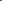 Je-li pojistníkem ve sjednaném pojištění spotřebitel, má právo na tzv. mimosoudní řešení spotřebitelského sporu vzniklého ze sjednaného pojištění. Věcně příslušným orgánem mimosoudního řešení spotřebitelských sporů vzniklých z předmětného pojištění je Česká obchodní inspekce (internetová adresa České obchodní inspekce: http://www.coi.cz/).Strana 2 (z celkem stran 2)Příloha č. 1 Makléřská doložkaPojistník Zdravotní ústav se sídlem v Ustí nad Labem pověřil písemnou plnou mocí, předanou pojistiteli před uzavřením této pojistné smlouvy, pojišťovacího makléře Ustecká Makléřská Společnost s.r.o. 5 Masarykova 633/3-18, Ústí nad Labem - Bukov 400 01 výkonem zprostředkovatelské činnosti v pojišťovnictví týkající se jeho pojistného zájmu. Veškeré právní úkony a jiná sdělení pojistitele týkající se pojištění sjednaného touto pojistnou smlouvou a určená pojistníkovi doručí pojistitel vždy kromě • pojistníka také výše uvedenému pojišťovacímu makléři. Pojistník se zavazuje informovat pojistitele písemně o tom, že plná moc jím udělená výše uvedenému pojišťovacímu makléři z jakýchkoliv důvodů zanikla, a to nejdéle do 10 dnů ode dne, kdy se pojistník o důvodu zániku plné moci dozvěděl.Předmět (vozidlo) č. 30Předmět (vozidlo) č. 30Předmět (vozidlo) č. 30Předmět (vozidlo) č. 30Registrační značka71.103396Registrační značka71.103396Registrační značka71.103396Registrační značka71.103396Tovární značka / typ / druhCitroën / C2	/ osobníTovární značka / typ / druhCitroën / C2	/ osobníTovární značka / typ / druhCitroën / C2	/ osobníTovární značka / typ / druhCitroën / C2	/ osobníTovární značka / typ / druhCitroën / C2	/ osobníTovární značka / typ / druhCitroën / C2	/ osobníTovární značka / typ / druhCitroën / C2	/ osobníTovární značka / typ / druhCitroën / C2	/ osobníTovární značka / typ / druhCitroën / C2	/ osobníTovární značka / typ / druhCitroën / C2	/ osobníVINVF7JGHFXC97437420VINVF7JGHFXC97437420VINVF7JGHFXC97437420VINVF7JGHFXC97437420VINVF7JGHFXC97437420VINVF7JGHFXC97437420Rok výroby 2007Rok výroby 2007Rok výroby 2007Rok výroby 2007vlastnictví vozidla:vlastnívlastnictví vozidla:vlastnívlastnictví vozidla:vlastnívlastnictví vozidla:vlastnípojistná hodnota: nová cenapojistná hodnota: nová cenapojistná hodnota: nová cenapojistná hodnota: nová cenaPojištění se sjednává v rozsahu:Pojištění se sjednává v rozsahu:územní rozsah pojištění:územní rozsah pojištění:územní rozsah pojištění:územní rozsah pojištění:pojistná částka (Kč):pojistná částka (Kč):pojistná částka (Kč):pojistná částka (Kč):pojistná částka (Kč):pojistná částka (Kč):roční limit plnění(Kč):roční limit plnění(Kč):roční limit plnění(Kč):roční limit plnění(Kč):spoluúčast:spoluúčast:ASNdoASNdoEvropa a TureckoEvropa a TureckoEvropa a TureckoEvropa a Tureckobez spoluúčastibez spoluúčastiPředmět (vozidlo) č. 41Předmět (vozidlo) č. 41Předmět (vozidlo) č. 41Předmět (vozidlo) č. 41Registrační značka 2U92141Registrační značka 2U92141Registrační značka 2U92141Registrační značka 2U92141Tovární značka / typ / druhFord	/ Focus	/ osobníTovární značka / typ / druhFord	/ Focus	/ osobníTovární značka / typ / druhFord	/ Focus	/ osobníTovární značka / typ / druhFord	/ Focus	/ osobníTovární značka / typ / druhFord	/ Focus	/ osobníTovární značka / typ / druhFord	/ Focus	/ osobníTovární značka / typ / druhFord	/ Focus	/ osobníTovární značka / typ / druhFord	/ Focus	/ osobníTovární značka / typ / druhFord	/ Focus	/ osobníTovární značka / typ / druhFord	/ Focus	/ osobníVINWFONXXWPDN4S34316VINWFONXXWPDN4S34316VINWFONXXWPDN4S34316VINWFONXXWPDN4S34316VINWFONXXWPDN4S34316VINWFONXXWPDN4S34316Rok výroby 2004Rok výroby 2004Rok výroby 2004Rok výroby 2004vlastnictví vozidla: vlastnívlastnictví vozidla: vlastnívlastnictví vozidla: vlastnívlastnictví vozidla: vlastnípojistná hodnota: nová cenapojistná hodnota: nová cenapojistná hodnota: nová cenapojistná hodnota: nová cenaP0Jłstem se sjednává v rožsahu:P0Jłstem se sjednává v rožsahu:územní rozsah poystení:územní rozsah poystení:územní rozsah poystení:územní rozsah poystení:pojistná částka (Kč):pojistná částka (Kč):pojistná částka (Kč):pojistná částka (Kč):pojistná částka (Kč):pojistná částka (Kč):roční limit plnění(Kč):roční limit plnění(Kč):roční limit plnění(Kč):roční limit plnění(Kč):spoluúčast:spoluúčast:ASNdoASNdoEvropa a TureckoEvropa a TureckoEvropa a TureckoEvropa a Tureckobez spoluúčastibez spoluúčastiPoystenłZměna ročního pojistnéhoRoční pojiStné po změnách1. Pojištění vozidel-544 Kč196 627 KčSoučet-544 Kč196 627 KčZměna pojistného celkemOd 11.06.2018 00:00 hodin do 01.06.2019 00:00 hodinZměna pojistného celkemOd 11.06.2018 00:00 hodin do 01.06.2019 00:00 hodinZměna pojistného celkemOd 11.06.2018 00:00 hodin do 01.06.2019 00:00 hodin-530 KčSoučet splátek pojistného z předešlého dodatku číslo 7Od 11.06.2018 00:00 hodin do 01.06.2019 00:00 hodinSoučet splátek pojistného z předešlého dodatku číslo 7Od 11.06.2018 00:00 hodin do 01.06.2019 00:00 hodinSoučet splátek pojistného z předešlého dodatku číslo 7Od 11.06.2018 00:00 hodin do 01.06.2019 00:00 hodin147 879 KčSoučetSoučetSoučet147 349 KčDatum splátky pojistného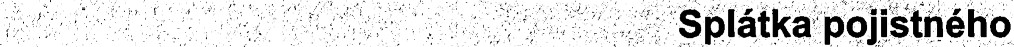 01 .09.201849 157 Kč01.12.201849 157 Kč01.03.201949 157 KčDatum splátky pojismého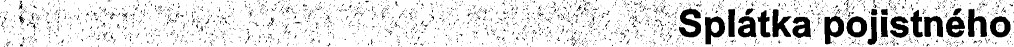 01.09.201849 157 Kč01.12.2018157 KČ01.03.201949 157 KčČSOB Pojišťovna, a. s., člen holdingu ČSOB se sídlem Masarykovo náměstí 1458, Zelené PředměstíSdělení informacípojistitelem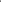 53002 Pardubice, Česká republika		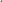 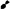 zájemci o poystení• Živelní pojištění Pojištění odpovědnosti fyzických a právnických osob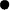 • Pojištění majetku na všechna rizika „ALL RISKS” Pojištění odpovědnosti za újmu způsobenou v souvislosti s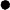  Pojištění živelního přerušení provozu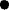 poskytováním odborných služeb• Pojištění odcizení Pojištění určená pro silničního nákladního dopravce nebo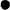 • Pojištění strojůzasílatele, které může zahrnovat: Pojištění elektronických zařízení, které může zahrnovat: 	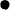 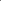 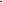  Pojištění odpovědnosti silničního nákladního dopravce za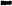  Pojištění věcí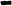 újmu na přepravované zásilce Pojištění finančních ztrát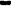  Pojištění odpovědnosti zasílatele za újmu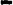  Pojištění strojního přerušení provozu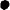  Pojištění finančních ztrát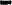 • Stavebně-montážní pojištění na všechna rizika, které může Pojištění odpovědnosti za škodu způsobenou při výkonu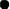 zahrnovat:povolání Pojištění věcí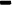  Pojištění vozidel, které může zahrnovat: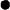  Pojištění odpovědnosti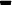  Pojištění vozidel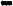  Pojištění ztráty očekávaného zisku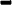  Pojištění nákladů na půjčovné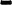 • Pojištění přepravovaného nákladu, které může zahrnovat: Pojištění okenních skel vozidla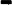  Pojištění věcí movitých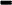  Pojištění zavazadel a přepravovaných věcí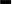  Pojištění cenností a věcí zvláštní hodnoty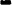  Pojištění přepravovaných osob, které může zahrnovat: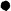  Pojištění zásilek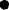 Pojištění pro případ trvalých následků úrazuPojištění pro případ smrti způsobené úrazemPojištění pro případ léčení úrazu — denní odškodné